E.B.M ALBERTO BORDINTRABALHOS COMPLEMENTARES DE LÍNGUA PORTUGUESA PARA O 8° ANOProfessoras: Ivoenete Zambom e Samara Gonçalves Machado ForchesattoTodas as atividades de interpretação e pesquisas devem ser feitas à mão e no caderno.Atividade 1 ( Pesquisas)Pesquisa sobre texto dramático;Pesquisa sobre os países falantes da língua portuguesa;Pesquisa sobre o conceito de sujeito e predicado;Pesquisa sobre os tipos de sujeito;Pesquisar exemplos de sujeitos.Se for possível ler: Morte e vida Severina escrita por   João Cabral de Melo Neto.Copei no caderno o texto e as questões. Leia com atenção e responda com atençãoTexto 1Marcus Robô   Maria Heloísa Penteado   Depois de enxuta e vestida, Maruca levou Marcus outra vez para o quarto e ficou a olhar os botões dele, sem saber qual apertar para fazê-lo arrumar a cama. Tentou decifrar o que estava escrito debaixo dos botõezinhos, mas era difícil porque ela ainda não conhecia bem as letras. Isso porque era uma grande preguiçosa. Seus coleguinhas de classe já estavam quase lendo e Maruca era uma das mais atrasadas. E de que outra forma podia ser, se ela não prestava atenção ao que a professora ensinava, e brincava e tagarelava o tempo todo?        Maruca foi buscar a cartilha e ficou um tempão se esforçando para lembrar tudo o que aprendera na escola. Observou as letras, comparou-as com as letras na barriga do robô, e afinal descobriu que debaixo do botão 21, sem sombra de dúvida, estava escrita, entre outras palavras, a palavra “cama”.        Até que enfim eu pesquei a palavra que eu queria! pensou satisfeita, apertando o botão 21.        E foi outro susto. Marcus tornou a agarrar Maruca, tirou toda a roupa dela de novo. Será que ele vai me dar outro banho? pensou a menina, tentando se livrar dos braços metálicos e desligar o robô.        O que ele fez foi vestir-lhe o pijama.        -- Me larga, seu burro! Agora não é hora de vestir pijama!        Mas o robô não obedecia e ela não conseguia desligá-lo de jeito nenhum. Agora estava sendo carregada novamente para o banheiro.        Chi... Ele vai me dar outro banho frio, e agora vai ser de pijama... Esse robô é louco!        -- Marcus, me solte, por favor! – Maruca pediu a chorar.        Ele parecia surdo. Levou-a para a pia, abriu o armarinho, tirou de lá a escova de dentes e meteu-a com jeito na mão de Maruca que se sentiu bem aliviada. Não era banho de pijama, graças a Deus! O que o robô queria é que ela escovasse os dentes.        -- Eu só escovo os dentes depois do café – informou a menina.        Porém Marcus não quis saber de conversa. Escovou ele mesmo os dentes dela, e muito bem escovados. Quanto a isso Maruca não podia se queixar.        Depois tornou a carrega-la para o quarto.        -- O que você vai fazer comigo? – perguntou Maruca.        Logo ficou sabendo. Ele meteu-a na cama, cobriu-a até o nariz e ficou ao lado dela trepidando, piscando os olhos vermelhos e cantarolando uma canção de ninar com uma voz muito rouca.        -- Você acha que eu vou dormir, é? Não vê que é outro dia e que acordei agorinha mesmo? – Maruca pulou da cama, mas o robô agarrou-a ligeiro e tornou a metê-la embaixo dos lençóis.        -- Agora não é hora de dormir, Marcus! Sai de perto de mim! – Maruca levantou-se de novo, mas de novo foi agarrada, colocada na cama e coberta com o lençol.        Tentou mais uma vez, e de novo foi aquilo.        Então, que remédio, ficou deitada, quietinha. Mas estava danada. Tenho que desligar esse sujeito de lata, pensou. Mas como? Virou-se devagarinho na cama. Sempre cantarolando, o robô vigilante inclinou-se e cobriu-a melhor.        É uma perfeita babá. Mas quem está precisando de babá é o meu irmãozinho, não eu! Maruca fechou os olhos e fingiu que estava dormindo, mas espiava o robô entre as pestanas.        Ele inclinou-se, ajeitou melhor o travesseiro dela e parou de cantar.        Parou de cantar porque está acreditando que eu dormi, pensou amenina. Então viu o botãozinho verde bem perto do seu nariz e não perdeu tempo. Cric! apertou-o.        Uf! Afinal conseguiu desligar aquela espécie de babá eletrônica. Marcus ficou parado, de braços caídos, muito quietinho. Só as luzinhas vermelhas continuavam piscando.        -- Puxa! Você é uma bomba, hein Marcus! Sabe de uma coisa? Nõ estou gostando muito de você! – Maruca empurrou-o para um canto, vestiu-se e foi tomar café.Marcus Robô. São Paulo, Pioneira, 1978. p. 10-11.Fonte: Português – Linguagem & Participação, 5ª Série – MESQUITA, Roberto Melo/Martos, Cloder Rivas – Ed. Saraiva, 1999, p. 206-8.01.De acordo com o texto, qual o significado das palavras abaixo, utilize dicionário:·        Decifrar: ·        Tagarelar: .·        Metálico:·        Trepidar: ·        Danada:02. Leia esta oração: “Até que enfim eu pesquei a palavra que eu queria!” O que você entende por pescar a palavra?03.  Por que Maruca tem dificuldades em operar o robô?04. Qual foi o erro de Maruca?05. Quais as consequências do erro de Maruca?06. Como Maruca resolveu seu problema?07. Faça a caracterização da personagem Maruca.08. Maruca diz que Marcus é “burro”, que ele é uma “bomba”, porque não faz as coisas direito. Você concorda com ela? Justifique sua resposta.09. O narrador diz que Marcus não obedecia à Maruca, que parecia surdo. Ele está certo?10. O robô é perfeito, mas Maruca não consegue se entender com ele. O que a autora do texto quis sugerir com isso?TEXTO 2PONTUAÇÃONa interrogação me enrosconum caracol sem saída?Na vírgula me sento um poucoe descanso, pensativa.Na exclamação dou um pulofico na ponta dos pés!No ponto e vírgula me escorregoe quase paro; mas ando.Marco passo nos dois-pontose nesta pausa me explico.No travessão me espreguiçoe deitado presto serviço.Nas reticências me espalhovou muito além do que eu falo...Mas é do ponto que mais gosto,Término e me encosto.Elza Beatriz01.Além de comentar sobre os sinais de pontuação, estes são empregados no texto. Qual o efeito que isso provoca?02. Relacione a expressão “caracol sem saída” e o ponto de interrogação.03. Os versos 3 e 4 tratam da vírgula. O que é sugerido quanto à função da vírgula na sequência de um enunciado escrito? 04. Explique o uso do ponto e vírgula de acordo com os versos 7 e 8?05. O que significa a expressão “marco passo”?06. Que relação há entre o travessão e as palavras “me espreguiço” e “deitado?07. Explique o uso das reticências de acordo com os versos 13 e 14.  08. Por que o ponto final é o sinal que o eu lírico mais gosta?TEXTO 3Hino NacionalOuviram do Ipiranga as margens plácidas
De um povo heroico o brado retumbante
E o sol da liberdade, em raios fúlgidos
Brilhou no céu da pátria nesse instante

Se o penhor dessa igualdade
Conseguimos conquistar com braço forte
Em teu seio, ó liberdade
Desafia o nosso peito a própria morte!

Ó pátria amada
Idolatrada
Salve! Salve!

Brasil, um sonho intenso, um raio vívido
De amor e de esperança à terra desce
Se em teu formoso céu, risonho e límpido
A imagem do cruzeiro resplandece

Gigante pela própria natureza
És belo, és forte, impávido colosso
E o teu futuro espelha essa grandeza

Terra adorada
Entre outras mil
És tu, Brasil
Ó pátria amada!
Dos filhos deste solo és mãe gentil
Pátria amada
Brasil!II
Deitado eternamente em berço esplêndido
Ao som do mar e à luz do céu profundo
Fulguras, ó Brasil, florão da América
Iluminado ao sol do novo mundo!

Do que a terra mais garrida
Teus risonhos, lindos campos têm mais flores
"Nossos bosques têm mais vida"
"Nossa vida" no teu seio "mais amores"

Ó pátria amada
Idolatrada
Salve! Salve!

Brasil, de amor eterno seja símbolo
O lábaro que ostentas estrelado
E diga o verde-louro dessa flâmula
Paz no futuro e glória no passado

Mas, se ergues da justiça a clava forte
Verás que um filho teu não foge à luta
Nem teme, quem te adora, a própria morte

Terra adorada
Entre outras mil
És tu, Brasil
Ó pátria amada!

Dos filhos deste solo és mãe gentil
Pátria amada
Brasil!
(fonte: Portal do Governo Brasileiro)01.O que o Hino Nacional representa para o nosso país?02.Quando o Hino foi composto? 03.O Hino Nacional apresenta muitas palavras de difícil entendimento, por isso procure no dicionário o significado das palavras a seguir. Plácidas:_____________________________________________________________
Ipiranga:_____________________________________________________________
Brado:_______________________________________________________________
Retumbante:__________________________________________________________
Fúlgido:______________________________________________________________
Penhor:______________________________________________________________
Idolatrada:___________________________________________________________
Vívido:_______________________________________________________________
Formoso:_____________________________________________________________
Límpido:_____________________________________________________________
Cruzeiro:_____________________________________________________________
Resplandece:__________________________________________________________
Impávido:____________________________________________________________
Colosso:_____________________________________________________________
Espelha:_____________________________________________________________
Gentil:_____________________________________________________________Fulguras:_____________________________________________________________
Florão:_______________________________________________________________
Garrida:______________________________________________________________
Lábaro:______________________________________________________________
Ostentas:____________________________________________________________
Flâmula:_____________________________________________________________
Clava:_______________________________________________________________
04.Cite algumas  qualidades do Brasil apresentadas no Hino?
05.Porque o rio Ipiranga foi citado no Hino Nacional?Faça uma pesquisa.06.Analise o verso a seguir:” Iluminado ao sol do novo mundo!”Porque o autor usou a expressão “Novo Mundo” na letra do Hino?Explique.
07. O verso:” E o sol da liberdade, em raios fúlgidos”  expressa a ideia de que o país foi liberto. Porém como essa liberdade foi conquistada? Explique com elementos extraídos do texto.
08. “Verás que um filho teu não foge à luta/Nem teme, quem te adora, a própria morte” Nesses versos do Hino há uma referência  que o brasileiro dá a vida por seu país. Na sua opinião essa é uma afirmação verdadeira ou falsa? Explique.09.Analise os versos a seguir:" Se o penhor dessa igualdade / conseguimos conquistar com braço forte" neles há uma afirmação que os brasileiros conseguiram fazer do Brasil um país livre e independente. Você acha que o Brasil é independente? Explique.10.Você concorda que o Brasil é uma pátria amada por todos? Justifique sua resposta.11.Você ama seu país? O que seu país tem de melhor ? Assim como no Hino cite algumas qualidades do Brasil e dos brasileiros, na sua opinião.12.Escolha uma estrofe do Hino Nacional e faça  a ilustração. Após exponha os trabalhos no mural da sala. LEITURA, INTERPRETAÇÃO E PRODUÇÃO DE TEXTO.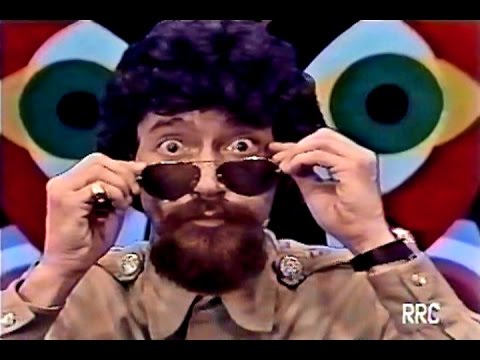 https://youtu.be/PuZy6gYtU6oO dia em que a Terra parouEssa noite eu tive um sonho De sonhadorMaluco que sou, eu sonheiCom o dia em que a Terra parouCom o dia em que a Terra parouFoi assimNo dia em que todas as pessoas Do planeta inteiroResolveram que ninguém ia sair de casaComo se fosse combinado em todo o planetaNaquele dia, ninguém saiu de casa, ninguém, ninguémO empregado não saiu pro seu trabalhoPois sabia que o patrão também não tava láDona de casa não saiu pra comprar pãoPois sabia que o padeiro também não tava lá E o guarda não saiu pra prenderPois sabia que o ladrão também não tava lá E o ladrão não saiu pra roubarPois sabia que não ia ter onde gastarNo dia em que a Terra parouNo dia em que a Terra parouNo dia em que a Terra parouNo dia em que a Terra parouE nas igrejas nem um sino a badalarPois sabiam que os fiéis também não tavam láE os fiéis não saíram pra rezarPois sabiam que o padre também não tava láE o aluno não saiu para estudarPois sabia que o professor também não tava láE o professor não saiu para lecionarPois sabia que não tinha mais nada pra ensinarNo dia em que a Terra parouNo dia em que a Terra parouNo dia em que a Terra parouNo dia em que a Terra parouO comandante não saiu para o quartelPois sabia que o soldado também não tava lá E o soldado não saiu pra ir pra guerraPois sabia que o inimigo também não tava láE o paciente não saiu pra se tratarPois sabia que o doutor também não tava lá E o doutor não saiu pra medicarPois sabia que não tinha mais doença pra curarNo dia em que a Terra parouNo dia em que a Terra parouNo dia em que a Terra parouNo dia em que a Terra parouEssa noite eu tive um sonho De sonhador Maluco que sou, acordei.No dia em que a Terra parouNo dia em que a Terra parouNo dia em que a Terra parouNo dia em que a Terra parou(Raul Seixas e Cláudio Roberto)Escute a música, leia a letra, reflita e em seguida responda.1. Após refletir sobre a letra da música, justifique o título dado a ela.2. Observe que na canção há relação de dependência entre tudo e todos. Copie uma passagem em que, para você, isso fica mais nítido e comente.3. O que significa a passagem "um sonho de sonhador"? Explique-a:4. Copie do texto marcas de oralidade.5. Que mensagem a canção transmite? Comente.6. Que sentimento a música despertou em você? Justifique sua resposta.7. Que crítica social encontra-se presente nessa letra de música? Comente.8. Que profissões foram citadas na canção e suas respectivas classes sociais? Que análise você faz sobre isso? 9. Há alguma diferença entre esse isolamento das pessoas retratadas na música e o de hoje, por conta do Coronavírus (COVID-19)? Explique:10. A música foi composta em 1977, então por que você imagina que as pessoas não saíram de casa?  Por que todas teriam parado? Levante hipóteses:11. Em sua opinião, Raul era um louco sonhador, um profeta ou escreveu sem pensar em nada? Justifique sua resposta:12. O trecho "também não tava lá" é repetido várias vezes na letra da canção. Com que objetivo?13. O foco narrativo está em primeira ou em terceira pessoa? Justifique com elementos do texto.14. Explique os dois sentidos possíveis para a passagem "acordei", mencionando qual desses sentidos agrada mais você e combina mais com a ideia da canção:15. Qual o tempo verbal que predomina na letra da música? O que isso representa?16. Identifique um articulador textual que dá ideia de explicação e se repete em vários versos:17. Qual o significado de PANDEMIA e que relação essa palavra teria com a música?18. O que você tem feito para se proteger e proteger os que estão à sua volta desse novo vírus?19. Escreva mais uma estrofe para a canção, seguindo a mesma ideia de seus compositores:20. Transforme essa letra em uma notícia de jornal com suas características peculiares.DEQUINHA, Andreia; OLIVEIRA,Vânia; CARVALHO, Aparecida;RIBEIRO, Nadiolan,CASSEMIRO,Zizi. Atividade sobre a música "O dia em que a Terra parou", de Raul Seixas. 2020. Disponível em: https://arteemanhasdalingua.blogspot.com/2020/03/atividade-com-o-cascao-em-epoca-de.html. Acesso em: 24 mar 2020.